Press Release - Richard Morris 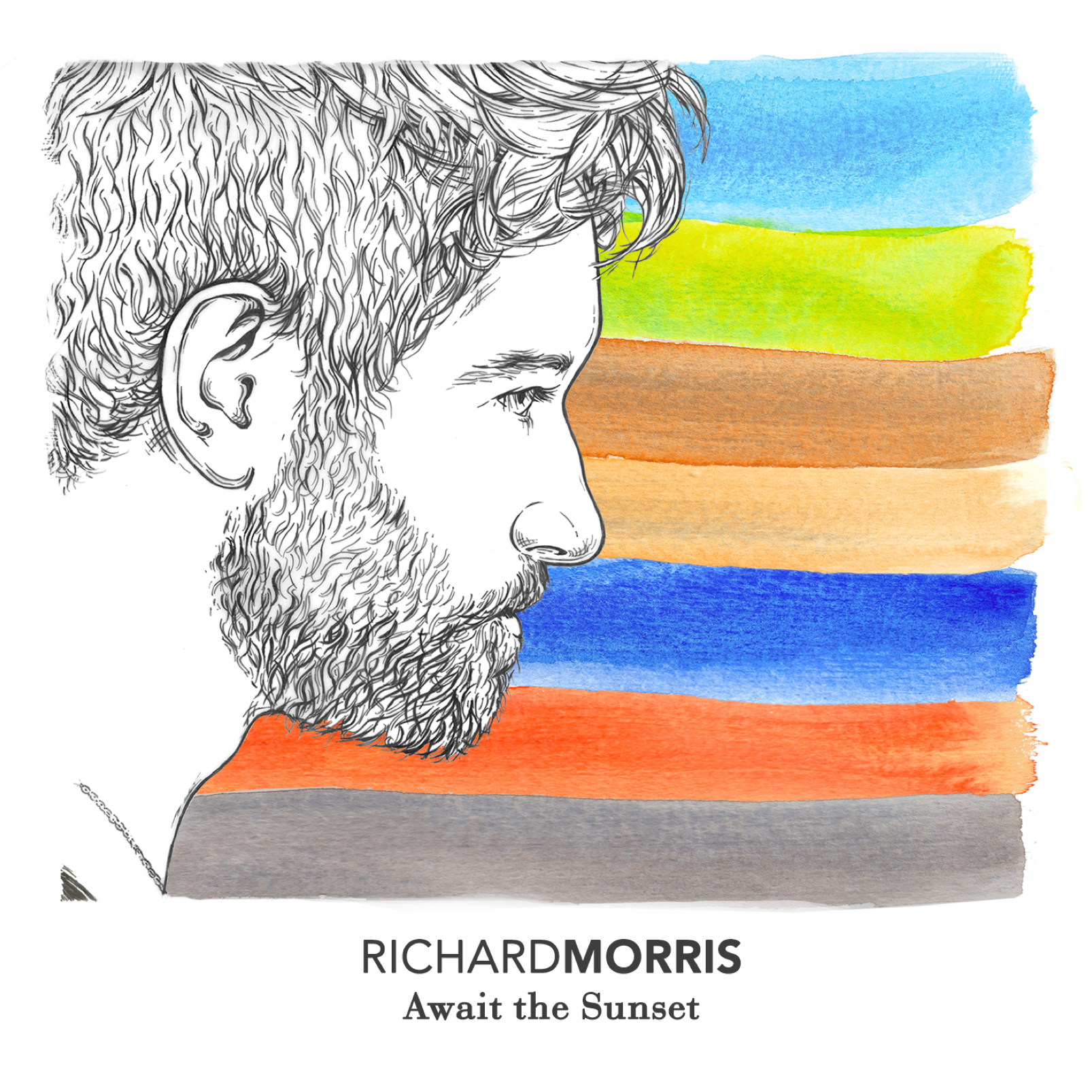 _________________________________________________________________Soundcloud: https://soundcloud.com/richardmorrismusic/sets/richard-morris-await-the-sunset-ep/s-gRim3Website: www.richardmorrismusic.comFacebook: www.facebook.com/richardmorrisofficialmusicTwitter: www.twitter.com/rmorrismusicInstagram: www.instagram.com/richardmorrismusicYoutube: www.youtube.com/richardmorrismusicLive Show Reel: https://www.youtube.com/watch?v=jgnRIp1Qtu4Live Oak Session: https://www.youtube.com/watch?v=3q8iI-YQqYwEuropean Tour Reel: https://www.youtube.com/watch?v=b7gErI7-4oENext Headline Show: The Wedgewood Rooms, January 15th 2016Other Details: I released my EP independently with Andy Whittle from Absolute Label Services. He's my digital co-ordinator and a very lovely chap!With sales in 15 countries, iTunes featured my debut EP "Await the Sunset" for a massive 8 week running on their New Music Page, Singer Songwriter Page and Apple Music's Singer Songwriter Page. I've been a Surf Instructor travelling the world for the last 6 years who has recently exchanged the glorious lifestyle of palm trees, coconut water and endless sun for the cold rainy isles to give my music the best possible chance I can!I've had radio plays on BBC Radio Solent ('What is Love' single premiere), BBC Isle of Wight Radio (winner of record of the week), Express FM & Source FM. I am also going to featured on Noel Edmunds brand new radio show 'Positively Talented' on their preview show before it goes lives on November 16th. I've just finished a European Tour across Spain and France sponsored by Star Surf Camps with my 7 piece band and in April I sold out a Headline Show in Portsmouth to celebrate my band launch. I'll be returning back to Portsmouth January 15th to headline The Wedgwood Rooms. Track 3 of the EP 'Amazingly Fantastically Beautiful" was featured by the hugely popular London Instagram account (1.5 million followers) for a promotional video they produced for Eurostar and the connection line between London & Marseille.Our official music video for our single "What Is Love" is currently being pitched to VEVO by Absolute Label Services and is due for release January 15th 2016. ________________________________________________________________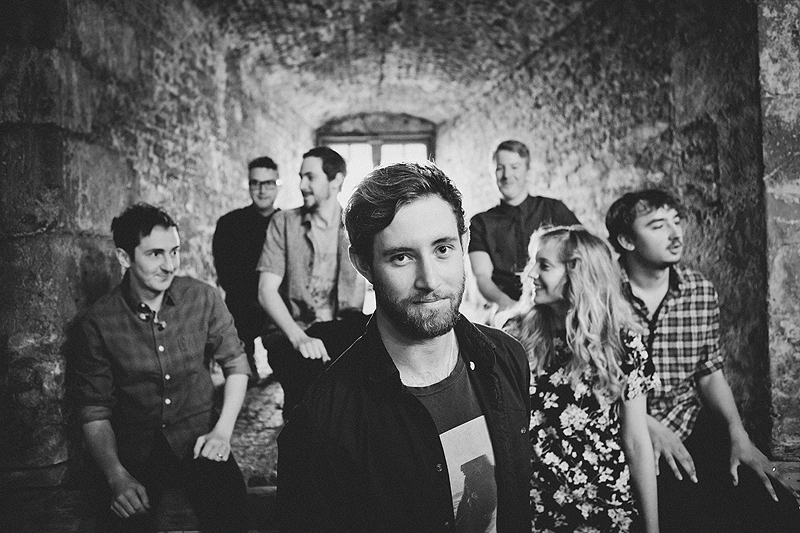 